	ВСЕУКРАЇНСЬКА ВІДКРИТА РЕГАТА КРЕЙСЕРСЬКИХ ЯХТ 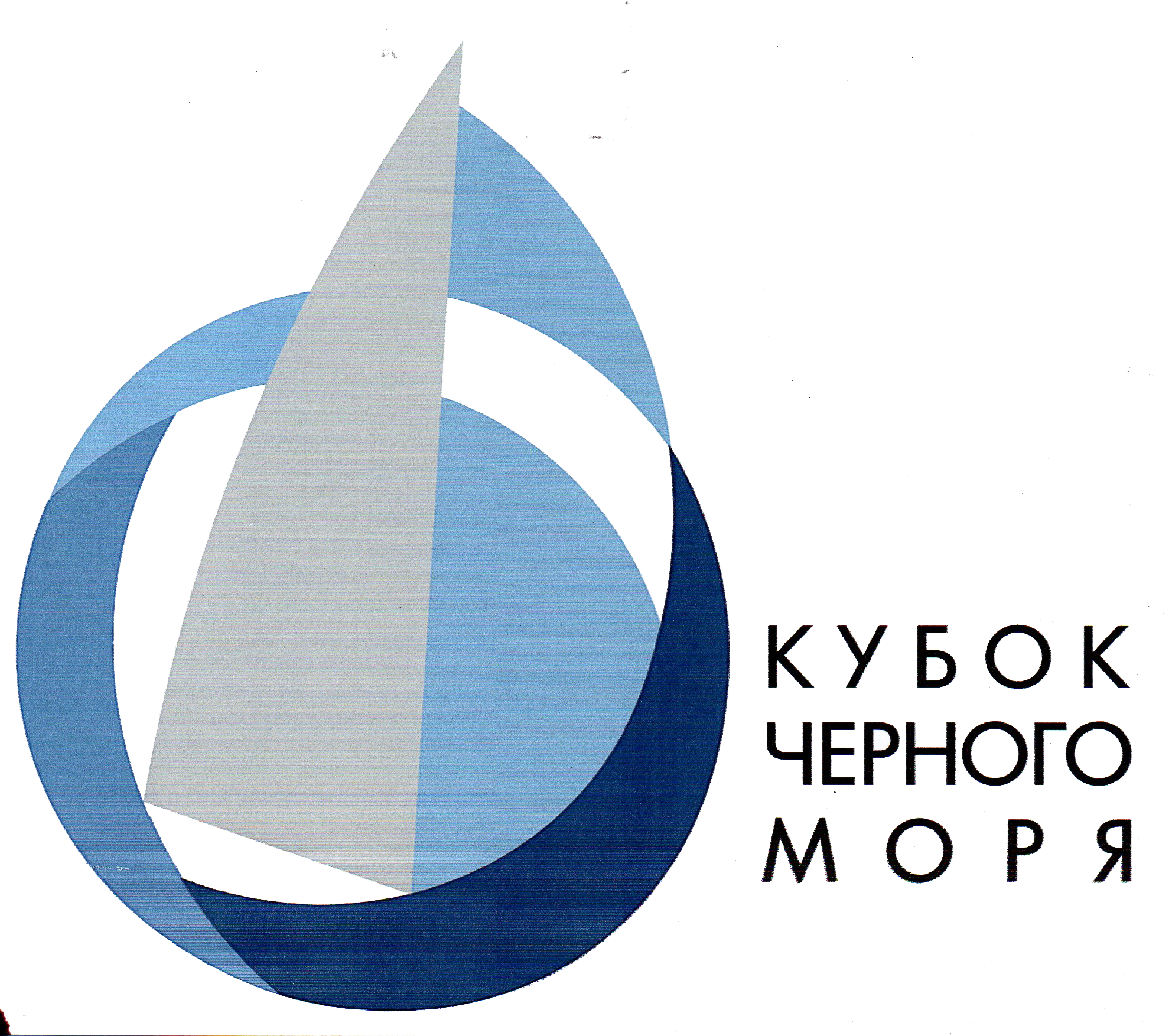 «КУБОК ЧОРНОГО МОРЯ 2017»	РОЗПОРЯДЖЕННЯ №6На змiну п.19. Система покарань.Застосовуватимуться залікові покарання за правилом 44.3 з наступними умовами: 19.1. Судно, яке не скористалося з передбаченої правилом 44.3(а) можливості визнати порушення ним правила, фінішувало та після слухання протесту визнане таким, що порушило правило Частини 2, але не дискваліфіковане на перегони, підлягає заліковому покаранню на 50% місць, вiд кiлькостi заявлених у залiковiй групi.19.2. Судно, яке фінішувало та, ще перед початком слухання протесту визнало порушення ним правила Частини 2, підлягає заліковому покаранню на 30% місць,  вiд кiлькостi заявлених у залiковiй групi.19.3. Судно, яке, діючи за правилом 44.3(с), повністю визнало порушення ним правила Частини 2, фінішувало, і не було опротестованим, підлягає заліковому покаранню на 20% місць,  вiд кiлькостi заявлених у залiковiй групi.Залiковий стан iнших суден не змiнюэться; 2 та бiльше судем можуть отримати однакову кiлькiсть очок. Проте, покарання не може призводити до того, щоб судно отримало кiлькiсть очок гiршу за DNF.26.08.2017 р.                                          Голова перегонового комітету                                                                                                 Сергій Щербаков 